Czwartek 15.04.2021Tematyka tygodnia: Z kulturą za pan bratTemat dnia: BaletCele ogólne: poszerzenie wiedzy na temat baletu; rozwijanie płynności ruchów; wyrażanie siebie i własnych emocji poprzez ruchZadanie 1„Kolorowe chusty” – ćwiczenia tułowia. Ustawcie się w rozkroku, trzymajcie w dłoniach chustę, apaszkę lub szalik. Machajcie nią nad głową, na boki z lekkim skłonem na lewy i prawy bok. Przenieście chustę  do  drugiej  ręki  i  ponownie  wykonujcie  ćwiczenie.  Ruchy  dostosowujcie  do    walca  z baletu Coppélia.http://www.opera.bydgoszcz.pl/COPPELIA,10,80Zadanie 2Co to jest balet? –to przedstawienie, gdzie do muzyki tańczą tancerze baletu.Aby mogli tańczyć muszą bardzo długo się uczyć ruchów, figur. Mają specjalne stroje i na stopach baletki zwane puenta. Panie maja piękne suknie, których dół jest szeroki, aby mogły swobodnie tańczyć, zaś panowie występują w getrach i koszuli.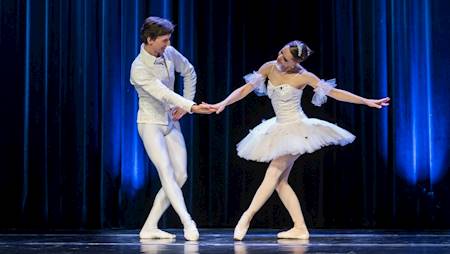 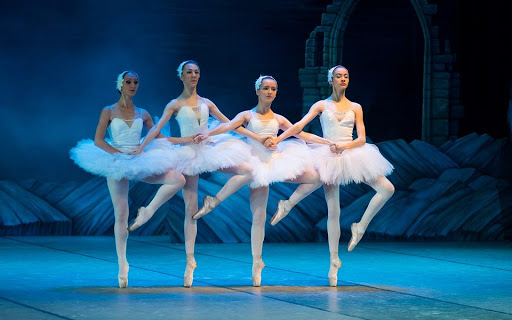  Baletki – peunta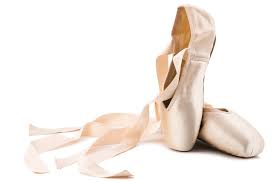 Obejrzycie fragment spektaklu „Jezioro Łabędzie” https://www.youtube.com/watch?v=e2Xa6sumyroSpróbujcie w domu ubrać się w różne ubrania i oraz buty, w których rzeczach Wam się najlepiej tańczyło?Zadanie 3Praca w książce KP2 str.27 – dzieci odnajdują różnice między obrazkami przedstawiającymi baletnicę.To tyle na dzisiaj. Do jutra 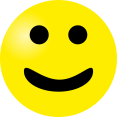 